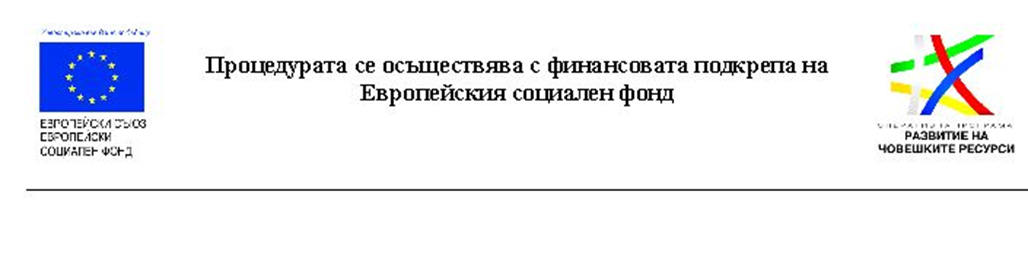 Проект: „ПАТРОНАЖНА ГРИЖА + В ОБЩИНА РАДНЕВО”Оперативна програма “Развитие на човешките ресурси” 2014-2020г.Финансираща програма: Оперативна програма “Развитие на човешките ресурси” 2014-2020г.Процедура за директно предоставяне на безвъзмездна финансова помощ: BG05M9OP001-6.002 „Патронажна грижа +“; Приоритетна ос „Подкрепа за преодоляването на последиците от кризата, предизвикана от пандемията от COVID-19, и подготовка за екологично, цифрово и устойчиво възстановяване на икономиката”.Стойност на проекта:  289 485,52 лева.Срок на изпълнение: 15 месеца 15.07.2021г. – 15.10.2022г.Основна цел на проекта: Осигуряване на подкрепа чрез предоставяне на патронажни грижи за възрастни хора и лица с увреждания чрез услуги в домашна среда, както и подкрепа за адаптиране на социалните услуги, делегирани от държавата дейности във връзка с разпространението на COVID-19.

Обява за домашни помощници и потребители
Документи за домашни помощници по проект „Патронажна грижа + в община Раднево“:Прил. 1 - Заявление
Прил. 1.1 - Автобиография
Прил. 1.2 - Декларация лични данни
Прил. 1.3 - Декл. съдимост и лишаване от свобода

Документи за потребители по проект „Патронажна грижа + в община Раднево“:
Прил. 1 - Заявление от потребител
Прил. 1.1 - Декларация лични данни
Прил. 1.2 - Декларация за информирано съгласие
ПълномощноСписък на кандидатите, преминали първи етап - подбор по документи и одобрени за втори етап – интервю/събеседване за заемане на длъжността „Домашен помощник“ по проект „Патронажна грижа + в община Раднево”, договор №BG05М9OР001-6.002-0182-С01Списък на допуснати до интервю 
Списък на кандидатите за заемане на длъжността „Домашен помощник“ по проект „Патронажна грижа + в община Раднево”, договор №BG05М9OР001-6.002-0182-С01, които са отстранени на етап подбор по документи.Списък на недопуснати до интервюСписък на оценените кандидати за длъжността „Домашен помощник“ по проект „Патронажна грижа + в община Раднево”, договор №BG05М9OР001-6.002-0182-С01Списък на оценениСписък на оценените кандидат-потребители на интегрирани здравно-социални услуги, предоставяни в домашна среда от специализиран екип за предоставяне на патронажни грижи на територията на Община Раднево по Проект BG05M9OP001-6.002-0182 „Патронажна грижа + в община Раднево”Приложение №6 - общ списък на оценените
Приложение №7 – по населени места
Обучение на домашни помощници по проект „Патронажна грижа + в община Раднево”, договор №BG05М9OР001-6.002-0182-С01
Списък на одобрени ДП
Списък на одобрените и отпадналите кандидат-потребители на интегрирани здравно-социални услуги, предоставяни в домашна среда от специализиран екип за предоставяне на патронажни грижи на територията на Община Раднево по Проект BG05M9OP001-6.002-0182 „Патронажна грижа + в община Раднево”
Общ списък на одобрените и отпаднали потребители
Списък с одобрени и отпаднали потребители по населени места